ПРОЕКТ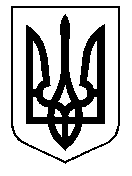 ТАЛЬНІВСЬКА РАЙОННА РАДАЧеркаської областіР  І  Ш  Е  Н  Н  Я___________                                                                                     № __________Про затвердження структури та  граничної  чисельності КЗ «Тальнівський районний центр первинної медико – санітарної допомоги»Відповідно до статтей 43, 59, 60 Закону України «Про місцеве самоврядування в Україні», статті 109 Цивільного Кодексу України, статті 32, частини 4 статті 37 Закону України «Про державну реєстрацію юридичних осіб та фізичних осіб – підприємців», враховуючи подання райдержадміністрації,  районна  рада  ВИРІШИЛА:1. Затвердити  структуру та граничну чисельність комунального закладу «Тальнівський районний центр первинної медико-санітарної допомоги» Тальнівської  районної  ради згідно з додатком 1.2. Районній державній адміністрації при формуванні проекту бюджету на 2018 рік передбачити видатки на фінансування комунального закладу «Тальнівський районний центр первинної медико-санітарної допомоги» Тальнівської  районної  ради.3. Контроль за виконанням рішення покласти на постійні комісії районної ради з питань комунальної власності, промисловості та регуляторної політики  і з питань бюджету та економічного розвитку.Голова районної  ради                                                            В. Любомська